ALUNO:_______________________________________________________________________TITULO: BOAS NOTÍCIAS! O CARTEIRO CHEGOU!.ATIVIDADES DE MATEMÁTICA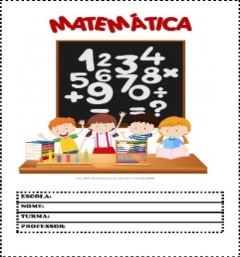 HORA DA LEITURA!COMO VIMOS NA CARTA, O CARTEIRO ENTREGOU A
BRUXA UM ENCARTE FAZENDO PROPAGANDAS DE MERCADORIAS E OBJETOS QUE FAZEM PARTE DO DIA A DIA DE BRUXARIA. ASSISTA NOVAMENTE O VÍDEO DA HISTÓRIA O CARTEIRO CHEGOU.HISTÓRIA DO LIVRO DE JANET E ALLAN AHLBERG.DEPOIS INICIAREMOS AS NOSSAS ATIVIDADES.ASSISTA AO VÍDEO DA HISTÓRIA “O CARTEIRO CHEGOU”https://www.youtube.com/watch?v=X6XakzbOt0Q1-AGORA ESCREVA E DESENHE 3 PRODUTOS QUE ERAM VENDIDOS NO ENCARTE DA BRUXA:MAS COMO A HISTÓRIA FAZ PARTE DE UM CONTO IMAGINÁRIO NÓS NÃO USAMOS E NEM COMPRAMOS NO EMPÓRIO DE BRUXARIA.
        NO MUNDO REAL EM QUE VIVEMOS COSTUMAMOS COMPRAR NOS MERCADOS,NASFÁRMACIAS,NASLOJAS,ETC...
       ENTÃO, PARTINDO DESSA REFLEXÃO, OBSERVE O ENCARTE QUE VAMOS UTILIZÁ-LO PARA REALIZAR AS ATIVIDADES PROPOSTAS:2-OBSERVE OS PROBLEMAS QUE ESTÃO NO ENCARTE E RESOLVA:ATIVIDADE AVALIATIVA!AGORA É A SUA VEZ!  MONTE O SEU ENCARTE, SEJA MUITO CRIATIVO.CRIE UM ENCARTE DO DIA DAS CRIANÇAS, DESENHE UM BRINQUEDO, E UMA GULOSEIMA, PINTE E COLOQUE O PREÇO DELE.PODERÁ TAMBÉM ENCONTRAR FIGURA E MONTAR.                                                                                            BOM TRABALHO!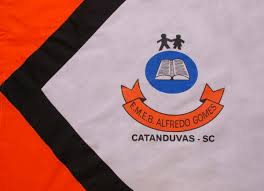 ESCOLA MUNICIPAL DE EDUCAÇÃO BÁSICA ALFREDO GOMES.DIRETORA: IVÂNIA NORA.ASSESSORA PEDAGÓGICA: SIMONE ANDRÉA CARL.ASSESSORA TÉCNICA ADM.: TANIA N. DE ÁVILA.PROFESSORA: ELIANE KARVASKIANO 2021  - TURMA 2º ANO VESPERTINOSEQUENCIA DO DIA 11 AO DIA 15 DE OUTUBRO DE 2021.(32ºSEQ.)TEL.ESCOLA:3525-6555   TEL.PROFº ELIANE:99202-6938OLÁ QUERIDO ALUNO!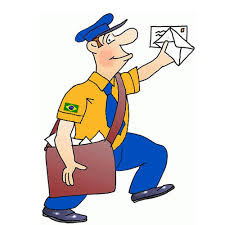 O CARTEIRO NÃO PARA. NESTA SEMANA DEIXOU ALGUMAS TAREFAS DE MATEMÁTICA PARA VOCÊ RESOLVER.BOM TRABALHO! UM ABRAÇO PROFª ELIANE____________________________________________________________________________________________________________________________________________________________________________________ENCARTE ESPECIAL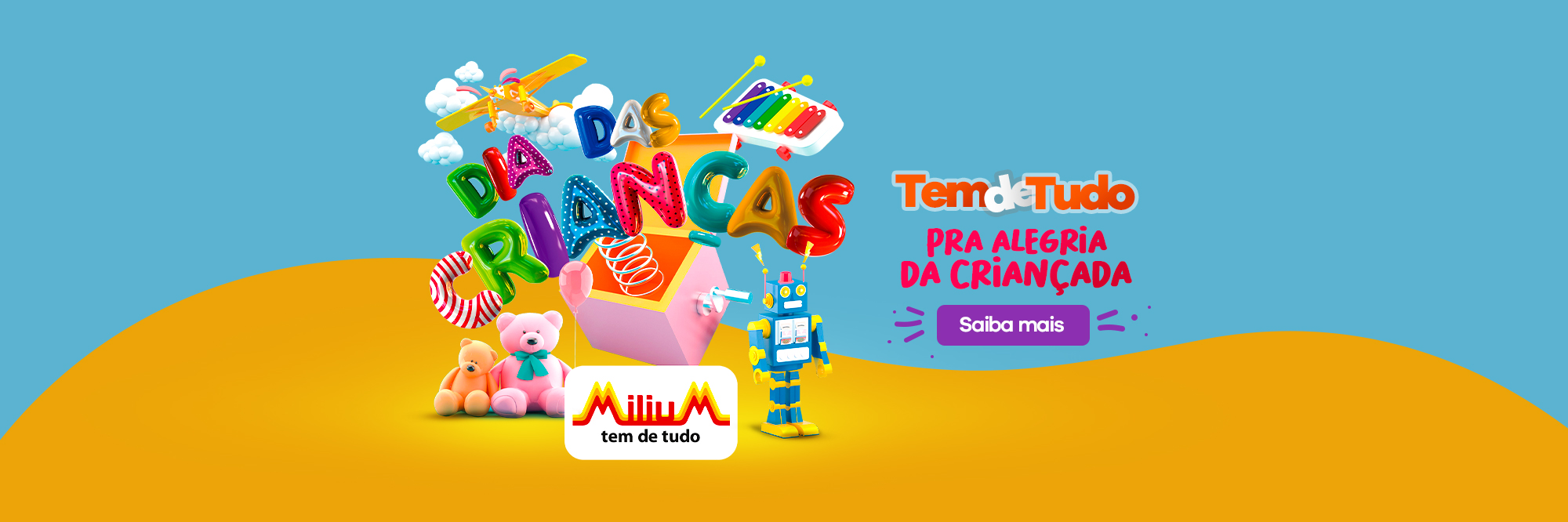 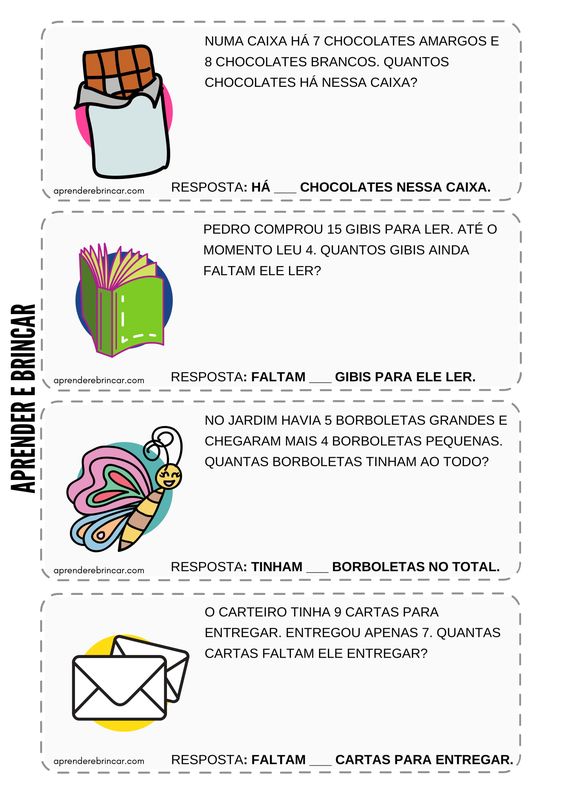 